Конференција о корупцији у Србији12. маја 2016. Лидерство за развој и интегритет у југоисточној Европи (СЕЛДИ) и Центар за либерално-демократске студије, у сарадњи са Центром за проучавање демократије из Бугарске, представили су резултате Система за праћење корупције у Србији 2016, на конференцији посвећеној питању борбе против корупције и добром управљању у југоисточној Европи.
Током четвртог кола Система за праћење корупције у Србији, Центар за либерално-демократске студије (ЦЛДС) предузео у фебруару 2016 анкету са више од 1.000 испитаника у целој земљи, пратећи стварни притисак корупције, укључивање грађана у корупцију, као и њихове перцепције о нивоу корупције у земљи. Конференција је окупила представнике цивилног друштва, јавног сектора, експертске заједнице и европских институција, како би разговарали о презентованим резултатима и препорукама за политику у светлу најновијих дешавања у Европи и региону. Такође скренута је пажња на напоре, досадашњи рад и главна питања будућег рада цивилног друштва у борби против корупције у југоисточној Европи.Праћење корупције за Србију. указује на то да је 2016. године скоро 20% грађана Србије признало да им је непосредно или посредно тражено да дају мито јавним функционерима (Слика 1). Ипак, ово показује побољшање од скоро 10 процентних поена у односу на стање из 2014. године, што указује да је дошло до смањења притиска корупције јавних службеника на грађане. Ово је у складу са дугорочним трендом смањења још од 2001. године. У складу с тим, учешће грађана у корупцији је такође смањено. Постоји значајан пад од око 11 процентних поена испитаника који признаје давање мита јавним службеницима (Слика 2) у односу на пре две године, као и и пуних 30 процентних поена смањење у односу на стање пре 14 година. Ово је свакако повољан тренд.
Извор: Систем за праћење корупције, ЦЛДС, СЕЛДИ 2016.Овај резултат последица је како напора на сузбијању корупције, тако и веома значајног пораста броја испитаника који нису имали никакав контакт са државном администрацијом, што је резултат анкете. Поред тога, треба имати у виду да се овде ради о ситној корупцији, а да она крупна остаје ван видокруга оваквих анкета._____________СЕЛДИ је највећа аутохтона мрежа цивилног друштва за борбу против корупције и добро управљање мрежа у југоисточној Европи. На самог почетка окупило се 17 партнера из 9 земаља Југоисточне Европе. СЕЛДИ ради на јачању учешћа цивилног друштва у проналажењу иновативних решења јавно-приватног партнерства у супротствављању изазовима и корупције и доброг управљања изазова у региону. За више информација, посетите Seldi.net.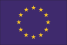 THIS PROJECT IS FUNDED BY THE EUROPEAN UNION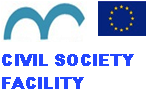 